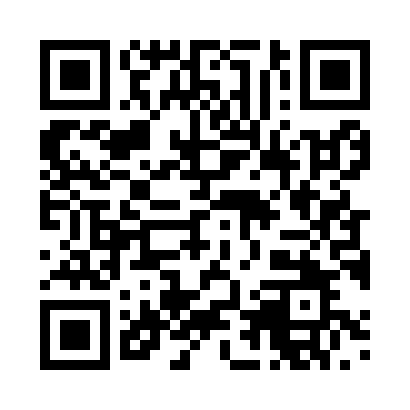 Prayer times for Barnitz, GermanyWed 1 May 2024 - Fri 31 May 2024High Latitude Method: Angle Based RulePrayer Calculation Method: Muslim World LeagueAsar Calculation Method: ShafiPrayer times provided by https://www.salahtimes.comDateDayFajrSunriseDhuhrAsrMaghribIsha1Wed3:005:411:125:178:4511:152Thu2:595:391:125:188:4611:173Fri2:585:371:125:188:4811:184Sat2:585:351:125:198:5011:195Sun2:575:331:125:208:5211:196Mon2:565:311:125:218:5311:207Tue2:555:291:125:218:5511:218Wed2:545:281:125:228:5711:229Thu2:545:261:125:238:5911:2210Fri2:535:241:125:239:0011:2311Sat2:525:221:125:249:0211:2412Sun2:525:211:125:259:0411:2413Mon2:515:191:125:259:0511:2514Tue2:505:171:125:269:0711:2615Wed2:505:161:125:279:0811:2716Thu2:495:141:125:279:1011:2717Fri2:485:131:125:289:1211:2818Sat2:485:111:125:289:1311:2919Sun2:475:101:125:299:1511:2920Mon2:475:081:125:309:1611:3021Tue2:465:071:125:309:1811:3122Wed2:465:061:125:319:1911:3123Thu2:455:041:125:319:2111:3224Fri2:455:031:125:329:2211:3325Sat2:445:021:125:339:2411:3326Sun2:445:011:125:339:2511:3427Mon2:445:001:135:349:2611:3528Tue2:434:581:135:349:2811:3529Wed2:434:571:135:359:2911:3630Thu2:434:561:135:359:3011:3731Fri2:424:561:135:369:3111:37